                       Урок беларускай мовы, 2 классТэма: Знаёмства з зацвярдзелымі зычнымі гукамі .Правапіс слоў з імі.Мэта: плануецца, што да  канца ўроку ў дзяцей будзе сфарміравана паняцце аб зацвярдзелых гуках, аб асаблівасцях іх вымаўлення і перадачы на пісьме.Будуць ведаць: навыкі вымаўлення зацвярдзелых зычных гукаўБудуць умець: правільна ўжываць літары, якія абазначаюць галосныя пасля зацвярдзелых зычныхЗадачы асабістага развіцця:садзейнічаць  узбагачэнню слоўнікавага запасу,развіццё мыслення, памяці, выхаванне добразычлівасціАбсталяванне : Свірыдзенка,В.І.Беларуская мова . Падручнік для 2 класа ўстаноў агульнай сярэдняй адукацыі з рускай мовай навучання ў дзвюх частках.Частка 2/В.І.Свірыдзенка .- Мінск: Нацыянальны інстытут адукацыі, 2020.-144 с.; карткі з выявамі і подпісам птушак; карткі з літарамі, якія абазначаюць зацвярдзелыя гукі;карткі з галоснымі літарамі, якія пішуцца пасля зацвярдзелых; карткі з літарамі,з якіх складаецца слова ВЯСНА; малюнкі веснавых кветак для кожнага вучня; паштоўкі з малюнкам жаваранка і дамашнім заданнем для кожнага вучня; прэзентацыя; аўдыёзапіс з гучаннем гуслей і жалейкі ; карткі з пазламі, на якіх словы з прапушчанымі літарамі або (пры магчымасці выкарыстання Інтэрнэту) выкарыстанне рэсурсу LearningApps.org з электронным варыянтам практыкавання Пазлы .1.Арганізацыйны момант.-Сядайце! Вазьміцеся за рукі, паглядзіце адзін на аднаго, усміхніцеся.Я жадаю, каб у вас сёння на ўроку ўсё атрымалася і  мы правялі ўрок у добрым настроі. 2.Актуалізацыя ведаў.Арфаграфічная размінка:-У нас не было дамашняга задання, таму мы з вамі пагуляем і ўспомнім, што мы вывучалі раней. -Ці любіце вы складваць пазлы? -Вось мы зараз складзем пазлы.А каб іх скласці, трэба ўспомніць правіла правапісу д-дз, т-ц.СЛОВЫ : біле…ік, с…юдзёны, брыга…ір, ар…ыкул, на…юрморт, …ень,…юльпан, дзеся…ь,…ікавы, гвар…ыя,ак…ёр, …ве,…эхнік, …эрмас,біле…ік.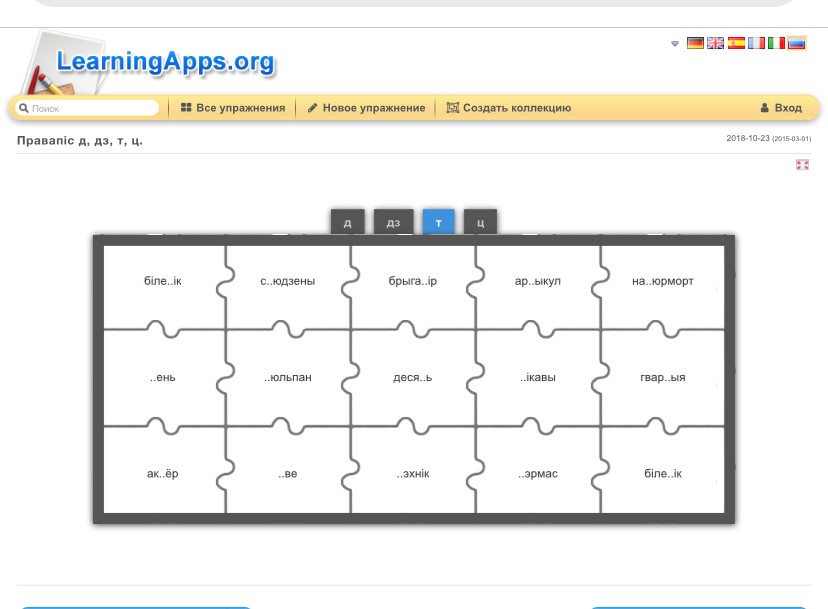 3.Этап падрыхтоўкі да засваення новага матэрыялу.Стварэнне праблемнай сітуацыі.-Сёння ў нас незвычайны ўрок, мы здзейснім падарожжа. А ў нашым падарожжы мы будзем шукаць вясну.( Слайд 1)-Які зараз месяц?-А што гэта за месяц?-А раз люты –гэта апошні зімовы месяц, то самы час адпраўляцца на пошукі вясны! У нашым падарожжы мы будзем знаёміцца з новай тэмай, выконваць заданні.За кожнае заданне мы будзем атрымліваць літары, з якіх у канцы ўрока складзем слова.-Адкажыце, хто для нас з’яўляецца прадвеснікамі вясны?-Правільна. Так вось: сёння на ўроку мы будзем даследчыкамі.Мы ўспомнім птушак Беларусі і як яны называюцца.-Адгадайце загадкі:1.За ўсіх птушак ён чарней,             Чысціць поле ад чарвей. (Грак)2.У пагодлівы дзянёкНедзе з паднябессяПералівісты званокСлавіць працу песняй. (Жаваранак)3.На бярозе над шпакоўняйЗ радасцю вясновайПрацалюб-пяюн шыкоўны            Свішча адмыслова. (Шпак)           4.Прыляцела да кармушкіРазмалёваная птушка, А знайшла ў кармушцы сала,Дык і ласавацца стала. (Сініца)5.Дзюбасты, шэры, хто тамВыглядвае з балота?Нага ад стомы ные.            Завісла ў небе шыя. (Чапля)(На дошцы вывешваюцца карткі з выявай  і назвай птушак)-Добра ! Малайцы!А паглядзіце на адгадкі.Хто з вас прачытае гукі, якія абазначаюць літары , якія падкрэслены ў адгадках?-Ч  Р  Ж  Ш  Ц -Паглядзіце на экран. У беларускай мове , як і ў русскай ёсць гукі,якія  ўтвараюць пару па звонкасці-глухасці.Давайце разам іх прачытаем.(Слайд 2 )-А ёсць гукі, якія не маюць мяккай пары. Гэтыя гукі называюцца зацвярдзелыя.-Я якіх гукаў няма ў нашых адгадках?-Правільна – гукаў [дж] і [ў]. Гук [дж] у беларускай мове зацвярдзелы, а з гукам [ў] мы будзем знаёміцца пазней, аднак ужо зараз запамінаем, што гэты гук заўсёды цвёрды і не мае парнага мяккага.-А зараз разам прачытаем і вымавім гукі на дошцы і запомнім, што яны заўсёды цвёрдыя і называюцца - зацвярдзелыя. -А хто здагадаўся, якая ж тэма нашага ўроку?-Правільна,тэма нашага ўрока-ЗАЦВЯРДЗЕЛЫЯ ЗЫЧНЫЯ ГУКІ.ПРАВАПІС СЛОЎ З ІМІ.( Слайд 3)-Мы з вамі выканалі першае заданне – узналі тэму нашага урока.За выкананае заданне мы атрымліваем першую літару-В.4.Этап засваення новых ведаў-Вы гатовы да далейшых выпрабаванняў?Тады  працягваем наша падарожжа.Паглядзіце, нам сустрэлася заснежанае поле. (Слайд 4)-Давайце адкрыем нашы сшыткі і на такім жа белым полі запішам дату і прапішам чыстапісанне.ЖжДж джЖ_рт, урадж_й, ч_пля, ц_рк-Уважліва паглядзіце на словы. Якія літары прапушчаны?-Які вывад можна зрабіць? На дошцы:Р                         ЖШ       а, о, у, ыЧДжРабота над правілам.-Адкрыйце с.28 і прачытайце правіла. ( Чытае настаўнік, затым дзеці чытаюць услых разам).-Што мы даведаліся з правіла?-Так,мы з вамі даведаліся, якія літары пішуцца пасля зацвярдзелых гукаў і атрымліваем наступную літару  -  С.5.Этап першаснай праверкі ўспрымання вывучанага-Мы адпраўляемся далей і , паглядзіце, мы апынуліся перад ракой.(Слайд 5)- Яна яшчэ скавана лёдам . Ці можна па ёй перайсці на другі бераг? Чаму?-Каб небяспечна перайсці праз раку нам патрэбен мост, а каб ён з’явіўся , нам трэба выканаць наступнае заданне.-Адкрыйце практыкаванне 54.Прачытайце, што трэба зрабіць? ( Тры  вучні выконваюць ля дошкі, дзеці ў сшытках:1 рад-1 слупок, 2 рад- 2 слупок, 3 рад- 3 слупок)-Як можна назваць гэтыя словы ? (музычныя інструменты)-Знайдзіце словы з зацвярдзелымі зычнымі і падкрэсліце гэтыя літары.-Ці ўсе музычныя інструменты вам знаёмы?-Жалейка-народны музычны духавы інструмент у выглядзе трубкі з раструбам.Гуслі-народны музычны інструмент, які прадстаўляе сабой корпус з нацянутымі струнамі .( Слайд 6,7 )-Паглядзіце, у нас з’явіўся мост праз раку і можам ісці далей. (Слайд 8)-А перад далейшай дарогай зараз самы час адпачыць.У час адпачынку  давайце паслухаем , як гучаць жалейка і гуслі ( дзеці слухаюць аўдыёзапіс), а таксама правядзем фізкультхвілінку. ФізкультхвілінкаУстаньце, дзеткі, усміхніцеся,Зямлі нашай пакланіцесяЗа шчаслівы дзень учарашні.Усе да сонца пацягніцеся,Улева, управа нахіліцеся, Верацёнцам пакруціцеся.Раз прысядзьце, два прысядзьце            І за парты ціха сядзьце.-А пакуль мы адпачывалі, у нас з’явілася наступная літара- А. 6.Этап замацавання ведаў-Адпачнулі і можна рухацца далей.Мы з вамі апынуліся ў садзе.Ён яшчэ не прачнуўся, ён , як і мы, таксама чакае вясну. (Слайд 9)- Давайце дапаможам яму хутчэй прачнуцца - выканаем наступнае заданне.-Паглядзіце практыкаванне 55 (самастойна).-А пакуль мы працавалі, у нашым садзе з’явіліся птушкі і прынеслі нам яшчэ адну  літару –Я. (Слайд 10)Знаёмства з новым слоўнікавым словам.-Мы адпраўляемся далей і нас чакае наступнае выпрабаванне.Зараз мы ўспомнім слоўнікавыя словы.( Вучань піша каля дошкі, астатнія- у сшытках).-Мядзведзь, месяц,тэатр, рукзак, дождж.(Правяраем па слайду.На слайдзе ў словах падкрэслены літары: мядзведзь, месяц,тэатр, рукзак,дождж). (Слайд 11 )-Якое слова можна скласці з падкрэсленых літар?-Да, гэта наша новае слоўнікавае слова –МЕТРО. ( Слайд 12)-Што такое метро?( пр.53- дзеці разам услых чытаюць значэнне слова метро).-Паглядзіце, якое правіла не працуе ў гэтым слове ? ( У першым складзе перад націскам Е мяняецца на Я). Вось чаму гэтае слова трэба запомніць і яно- слоўнікавае.-А зараз папрацуем разам. Паглядзіце на слайд, нам трэба ўставіць літары.Калі ўсё будзе верна, на месцы пропуску з’явіцца літара. Заданне : устаў літары. (Слайд 13 )7.Этап інфармавання аб дамашнім заданні.-Дамашняе заданне сёння будзе незвычайнае.Да  кожнага з вас прыляцела птушачка-прадвесніца вясны і прынесла заданне , якое вы выканаеце дома. (Дзецям падрыхтаваны паштоўкі з малюнкам жаваранка і заданнем да выканання- у заданні прапанаваны тэкст, у якім трэба ўставіць прапушчаныя літары).8.Падвядзенне вынікаў урока.-У нас з’явілася апошняя літара –Н. Паглядзіце, якое слова можна скласці з літар? -ВЯСНА. -Адшукалі мы яе?-Да, мы справілія з усімі выпрабаваннямі. -З якімі літарамі мы сёння пазнаёміліся? ( Слайд 14)-З якімі галоснымі яны сябруюць?-Дзякую вам за добрую працу.Вы былі стараннымі, актыўнымі і ўважлівымі. Наша падарожжа скончылася.Вясна дзякуе вам за дапамогу.Цяпер ёй лягчэй будзе знайсці дарогу да нас. 9.Рэфлексія.-У кожнага з вас на стале ёсць кветачка.Калі ў вас добры настрой і вы задаволены працай на ўроку, прымацуйце сваю кветачку ў букецік на дошцы, які падрыхтавала для вас вясна.